Segnalazione Certificata di Inizio Attività per bar, ristoranti e altri esercizi di somministrazione di alimenti e bevande(in zone NON tutelate) (Sez. I, Tabella A, d.lgs. n. 222/2016)Compilare unitamente a Modulo scheda anagraficaSCIA: La SCIA svolge anche la funzione di autorizzazione per i fini di cui agli articoli 16 e 86 del TULPS. SCIA UNICA (SCIA + altre segnalazioni, comunicazioni e notifiche):Il/la sottoscritto/a presenta le segnalazioni e/o comunicazioni indicate nel quadro riepilogativo allegato. SCIA CONDIZIONATA (SCIA o SCIA unica + richiesta di autorizzazione):Il/la sottoscritto/a presenta richiesta di acquisizione, da parte dell’Amministrazione, delle autorizzazioni indicate nel quadro riepilogativo allegato.Il/la sottoscritto/a è consapevole di non poter iniziare l’attività fino al rilascio dei relativi atti di assenso, che verrà comunicato dallo Sportello Unico.Nota bene: Per le attività svolte su suolo pubblico, è necessario avere la relativa concessione.  Attenzione: qualora dai controlli successivi il contenuto delle dichiarazioni risulti non corrispondente al vero, oltre alle sanzioni penali, è prevista la decadenza dai benefici ottenuti sulla base delle dichiarazioni stesse (art. 75 del DPR 445 del 2000).Data____________________              Firma_________________________________________INFORMATIVA SULLA PRIVACY (ART. 13 del d.lgs. n. 196/2003)Il D.Lgs. n. 196 del 30 giugno 2003 (“Codice in materia di protezione dei dati personali”) tutela le persone e gli altri soggetti rispetto al trattamento dei dati personali. Pertanto, come previsto dall’art. 13 del Codice, si forniscono le seguenti informazioni:Finalità del trattamento. I dati personali saranno utilizzati dagli uffici nell’ambito del procedimento per il quale la dichiarazione viene resa.Modalità del trattamento. I dati saranno trattati dagli incaricati sia con strumenti cartacei sia con strumenti informatici a disposizione degli uffici. Ambito di comunicazione. I dati potranno essere comunicati a terzi nei casi previsti della Legge 7 agosto 1990, n. 241 (“Nuove norme in materia di procedimento amministrativo e di diritto di accesso ai documenti amministrativi”) ove applicabile, e in caso di controlli sulla veridicità delle dichiarazioni (art. 71 del D.P.R. 28 dicembre 2000 n. 445 (“Testo unico delle disposizioni legislative e regolamentari in materia di documentazione amministrativa”).Diritti. L’interessato può in ogni momento esercitare i diritti di accesso, di rettifica, di aggiornamento e di integrazione dei dati come previsto dall’art. 7 del d.lgs. n. 196/2003. Per esercitare tali diritti tutte le richieste devono essere rivolte al SUAP.Titolare del trattamento: SUAPE di _____________________Il/la sottoscritto/a dichiara di aver letto l’informativa sul trattamento dei dati personali.Data____________________              Firma____________________________________________________Quadro riepilogativo della documentazione allegata SCIA CONDIZIONATAALLEGATO ADICHIARAZIONE SUL POSSESSO DEI REQUISITI DA PARTE DEGLI ALTRI SOCICognome ____________________ Nome __________________________________ C.F. |__|__|__|__|__|__|__|__|__|__|__|__|__|__|__|__| Data di nascita|__|__|/|__|__|/|__|__|__|__| Cittadinanza _______________________ Sesso: M |__| F |__| Luogo di nascita: Stato ___________________ Provincia _________ Comune ________________ Residenza: Provincia ____________ Comune __________________________________________ Via, Piazza, ecc._____________________________________ N. _____ C.A.P. _______________ Il sottoscritto/a, in qualità diSOCIO/A della |__| Società _____________________________________________________________________Consapevole delle sanzioni penali previste dalla legge per le false dichiarazioni e attestazioni (art. 76 del DPR n. 445 del 2000 e Codice penale), sotto la propria responsabilità,dichiaradi essere in possesso dei requisiti di onorabilità previsti dalla legge e di non trovarsi nelle condizioni previste dalla legge (artt. 11, 92 e 131 del TULPS, Regio Decreto 18/06/1931, n. 773);che non sussistono nei propri confronti le cause di divieto, di decadenza o di sospensione previste dalla legge (art. 67 del D.Lgs. 06/09/2011, n. 159, “Effetti delle misure di prevenzione previste dal Codice delle leggi antimafia e delle misure di prevenzione, nonché nuove disposizioni in materia di documentazione antimafia”).Attenzione: qualora dai controlli successivi il contenuto delle dichiarazioni risulti non corrispondente al vero, oltre alle sanzioni penali, è prevista la decadenza dai benefici ottenuti sulla base delle dichiarazioni stesse (art. 75 del DPR 445 del 2000).Data____________________              Firma_________________________________________________INFORMATIVA SULLA PRIVACY (ART. 13 del d.lgs. n. 196/2003)Il D.Lgs. n. 196 del 30 giugno 2003 (“Codice in materia di protezione dei dati personali”) tutela le persone e gli altri soggetti rispetto al trattamento dei dati personali. Pertanto, come previsto dall’art. 13 del Codice, si forniscono le seguenti informazioni:Finalità del trattamento. I dati personali saranno utilizzati dagli uffici nell’ambito del procedimento per il quale la dichiarazione viene resa.Modalità del trattamento. I dati saranno trattati dagli incaricati sia con strumenti cartacei sia con strumenti informatici a disposizione degli uffici. Ambito di comunicazione. I dati potranno essere comunicati a terzi nei casi previsti della Legge 7 agosto 1990, n. 241 (“Nuove norme in materia di procedimento amministrativo e di diritto di accesso ai documenti amministrativi”) ove applicabile, e in caso di controlli sulla veridicità delle dichiarazioni (art. 71 del D.P.R. 28 dicembre 2000 n. 445 (“Testo unico delle disposizioni legislative e regolamentari in materia di documentazione amministrativa”).Diritti. L’interessato può in ogni momento esercitare i diritti di accesso, di rettifica, di aggiornamento e di integrazione dei dati come previsto dall’art. 7 del d.lgs. n. 196/2003. Per esercitare tali diritti tutte le richieste devono essere rivolte al SUAP.Titolare del trattamento: SUAPE di _____________________Il/la sottoscritto/a dichiara di aver letto l’informativa sul trattamento dei dati personali.Data____________________              Firma____________________________________________________ALLEGATO BDICHIARAZIONE SUL POSSESSO DEI REQUISITI DA PARTE DEL PREPOSTOCognome ____________________ Nome __________________________________ C.F. |__|__|__|__|__|__|__|__|__|__|__|__|__|__|__|__| Data di nascita|__|__|/|__|__|/|__|__|__|__| Cittadinanza _______________________ Sesso: M |__| F |__| Luogo di nascita: Stato ___________________ Provincia _________ Comune ________________ Residenza: Provincia ____________ Comune __________________________________________ Via, Piazza, ecc._____________________________________ N. _____ C.A.P. _______________ Il/la sottoscritto/a, in qualità diPREPOSTO/A della |__| Ditta individuale _______________________________in data _____________ |__| Società _____________________________________  in data _____________ Consapevole delle sanzioni penali previste dalla legge per le false dichiarazioni e attestazioni (art. 76 del DPR n. 445 del 2000 e Codice penale), sotto la propria responsabilità,dichiaradi essere in possesso dei requisiti di onorabilità previsti dalla legge e di non trovarsi nelle condizioni previste dalla legge (artt. 11, 92 e 131 del TULPS, Regio Decreto 18/06/1931, n. 773);che non sussistono nei propri confronti le cause di divieto, di decadenza o di sospensione previste dalla legge (art. 67 del D.Lgs. 06/09/2011, n. 159, “Effetti delle misure di prevenzione previste dal Codice delle leggi antimafia e delle misure di prevenzione, nonché nuove disposizioni in materia di documentazione antimafia”).nonché |__| di essere in possesso di uno dei requisiti professionali previsti dalla legge per l’esercizio dell’attività (art. 71, comma 6 del d.Lgs. 26/03/2010, n. 59 e art. 7 l.r. 10/2014) e indicati di seguito:  di aver frequentato con esito positivo un corso professionale per il commercio, la preparazione o la somministrazione degli alimenti, istituito o riconosciuto dalle Regioni o dalle Province autonome di Trento e Bolzano o da equivalente Autorità competente in uno Stato membro della Unione Europea o dello Spazio Economico Europeo, riconosciuto dall’Autorità competente italiana: presso l’Istituto ___________________________________________________________________ con sede in ______________________________________________________________________ oggetto corso ____________________________________________________________________ anno di conclusione _______________________________________________________________  di aver esercitato in proprio, per almeno due anni, anche non continuativi, nel quinquennio precedente, l’attività di impresa nel settore alimentare o nel settore della somministrazione di alimenti e bevande: tipo di attività _______________________________ dal _______________ al _________________ tipo di attività _______________________________ dal _______________ al _________________ tipo di attività _______________________________ dal _______________ al _________________ iscrizione Registro Imprese della Camera di Commercio (C.C.I.A.A.) di ____________________ n. R.E.A. _______________ o equivalente registro di uno Stato membro della Unione Europea o dello Spazio Economico Europeo (se presente): Registro di_______________, estremi registrazione n. _____________ di aver prestato la propria opera, per almeno due anni, anche non continuativi, nel quinquennio precedente, presso imprese operanti nel settore alimentare o nel settore della somministrazione di alimenti e bevande, in qualità di dipendente qualificato, addetto alla vendita o all’amministrazione o alla preparazione di alimenti, o in qualità di socio lavoratore o in altre posizioni equivalenti, o, se trattasi di coniuge, parente o affine (parente del coniuge), entro il terzo grado, dell’imprenditore, in qualità di coadiutore familiare, comprovata dalla iscrizione all’Istituto nazionale per la previdenza sociale nome impresa ________________________________________________ sede impresa _________________________________________________________ |__| quale dipendente qualificato, regolarmente iscritto all’INPS, dal ___________ al ____________ |__| quale coadiutore familiare, regolarmente iscritto all’INPS, dal _____________ al ____________ |__| quale socio lavoratore, regolarmente iscritto all’INPS, dal ________________ al ____________ |__| altre posizioni equivalenti ________________________________________, regolarmente iscritto all’INPS, dal ________________ al ________________ di essere in possesso di un diploma di scuola secondaria superiore o di laurea, anche triennale, o di altra scuola ad indirizzo professionale, almeno triennale, purché nel corso di studi siano previste materie attinenti al commercio, alla preparazione o alla somministrazione degli alimenti o di avere ottenuto la dichiarazione di corrispondenza da parte del Ministero dell’Istruzione, Università e Ricerca: Scuola/Istituto/Ateneo _____________________________________________________ anno di conclusione _______________________________________________ materie attinenti ___________________________________________________  di avere conseguito la qualificazione professionale all'estero o di aver esercitato l’attività in questione in un altro Stato Membro della Unione Europea o dello Spazio Economico Europeo (art. 30 del decreto legislativo 9 novembre 2007, n. 206)  e di avere ottenuto il riconoscimento dall’Autorità competente italiana con decreto n°_________in data ___________ di essere in possesso del requisito della pratica professionale in quanto:|__| è  stato iscritto al REC (Registro Esercenti il Commercio) per le tabelle rientranti nel settore alimentare e per l’attività di somministrazione di alimenti e bevande, nell’anno_______________ presso la Camera di Commercio (C.C.I.A.A.) di ____________________________|__| ha superato l’esame di idoneità a seguito della frequenza del corso abilitante per l’iscrizione al REC (anche senza la successiva iscrizione in tale registro), nell’anno_____________________ presso  ______________________________|__| ha superato l’esame di idoneità a seguito della frequenza del corso abilitante per l’iscrizione alla sezione speciale imprese turistiche del REC (anche senza la successiva iscrizione in tale registro), nell’anno_______________ presso  __________________________________________Attenzione: qualora dai controlli successivi il contenuto delle dichiarazioni risulti non corrispondente al vero, oltre alle sanzioni penali, è prevista la decadenza dai benefici ottenuti sulla base delle dichiarazioni stesse (art. 75 del DPR 445 del 2000).Data____________________              Firma_________________________________________________INFORMATIVA SULLA PRIVACY (ART. 13 del d.lgs. n. 196/2003)Il D.Lgs. n. 196 del 30 giugno 2003 (“Codice in materia di protezione dei dati personali”) tutela le persone e gli altri soggetti rispetto al trattamento dei dati personali. Pertanto, come previsto dall’art. 13 del Codice, si forniscono le seguenti informazioni:Finalità del trattamento. I dati personali saranno utilizzati dagli uffici nell’ambito del procedimento per il quale la dichiarazione viene resa.Modalità del trattamento. I dati saranno trattati dagli incaricati sia con strumenti cartacei sia con strumenti informatici a disposizione degli uffici. Ambito di comunicazione. I dati potranno essere comunicati a terzi nei casi previsti della Legge 7 agosto 1990, n. 241 (“Nuove norme in materia di procedimento amministrativo e di diritto di accesso ai documenti amministrativi”) ove applicabile, e in caso di controlli sulla veridicità delle dichiarazioni (art. 71 del D.P.R. 28 dicembre 2000 n. 445 (“Testo unico delle disposizioni legislative e regolamentari in materia di documentazione amministrativa”).Diritti. L’interessato può in ogni momento esercitare i diritti di accesso, di rettifica, di aggiornamento e di integrazione dei dati come previsto dall’art. 7 del d.lgs. n. 196/2003. Per esercitare tali diritti tutte le richieste devono essere rivolte al SUAP.Titolare del trattamento: SUAPE di _____________________Il/la sottoscritto/a dichiara di aver letto l’informativa sul trattamento dei dati personali.Data____________________              Firma____________________________________________________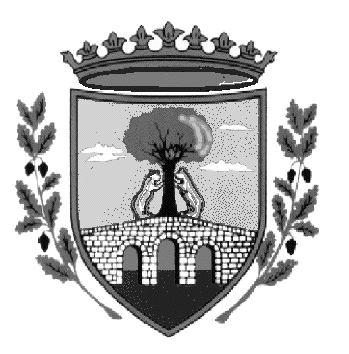 ALO SUAPEDEL COMUNE DI CERRETO DI SPOLETOCompilato a cura del SUAPE:Pratica________________________ALO SUAPEDEL COMUNE DI CERRETO DI SPOLETOdel________________________Protocollo________________________SCIA UNICA: SCIA Apertura + altre segnalazioni, comunicazioni e notifiche SCIA Trasferimento di sede + altre segnalazioni, comunicazioni e notifiche SCIA Ampliamento + altre segnalazioni, comunicazioni e notificheSCIA CONDIZIONATA: SCIA UNICA Apertura + altre domande per acquisire atti d’assenso SCIA UNICA Trasferimento di sede + altre domande per acquisire atti d’assenso SCIA UNICA Ampliamento + altre domande per acquisire atti d’assensoSCIA UNICA: SCIA Apertura + altre segnalazioni, comunicazioni e notifiche SCIA Trasferimento di sede + altre segnalazioni, comunicazioni e notifiche SCIA Ampliamento + altre segnalazioni, comunicazioni e notificheSCIA CONDIZIONATA: SCIA UNICA Apertura + altre domande per acquisire atti d’assenso SCIA UNICA Trasferimento di sede + altre domande per acquisire atti d’assenso SCIA UNICA Ampliamento + altre domande per acquisire atti d’assensoIndirizzo:PIAZZA PONTANO, 18PEC / Posta elettronica:comune.cerretodispoleto@postacert.umbria.itIndirizzo:PIAZZA PONTANO, 18PEC / Posta elettronica:comune.cerretodispoleto@postacert.umbria.itSCIA UNICA: SCIA Apertura + altre segnalazioni, comunicazioni e notifiche SCIA Trasferimento di sede + altre segnalazioni, comunicazioni e notifiche SCIA Ampliamento + altre segnalazioni, comunicazioni e notificheSCIA CONDIZIONATA: SCIA UNICA Apertura + altre domande per acquisire atti d’assenso SCIA UNICA Trasferimento di sede + altre domande per acquisire atti d’assenso SCIA UNICA Ampliamento + altre domande per acquisire atti d’assensoSCIA UNICA: SCIA Apertura + altre segnalazioni, comunicazioni e notifiche SCIA Trasferimento di sede + altre segnalazioni, comunicazioni e notifiche SCIA Ampliamento + altre segnalazioni, comunicazioni e notificheSCIA CONDIZIONATA: SCIA UNICA Apertura + altre domande per acquisire atti d’assenso SCIA UNICA Trasferimento di sede + altre domande per acquisire atti d’assenso SCIA UNICA Ampliamento + altre domande per acquisire atti d’assensoINDIRIZZO DELL’ATTIVITA’Compilare se diverso da quello della ditta/società/impresaINDIRIZZO DELL’ATTIVITA’Compilare se diverso da quello della ditta/società/impresaVia/piazza   ____________________________________________________________________ n. _______________Comune _____________________________________________________    prov. |__|__|      C.A.P.    |__|__|__|__|__| Stato ________________________   Telefono fisso / cell. ______________________ fax.    ______________________Via/piazza   ____________________________________________________________________ n. _______________Comune _____________________________________________________    prov. |__|__|      C.A.P.    |__|__|__|__|__| Stato ________________________   Telefono fisso / cell. ______________________ fax.    ______________________DATI CATASTALI (*)DATI CATASTALI (*)Foglio n. ________________   map. ________________   (se presenti) sub. ________________  sez. ________________  Catasto:      fabbricati Categoria catastale ______Foglio n. ________________   map. ________________   (se presenti) sub. ________________  sez. ________________  Catasto:      fabbricati Categoria catastale ______1 – APERTURA1 – APERTURAIl/la sottoscritto/a SEGNALA l’avvio dell’esercizio di somministrazione di alimenti e bevande in zona NON sottoposta a tutela:Denominazione insegna ___________________________________________________________________ (eventuale) Esercizio a carattere  Permanente  Stagionale                 dal  |__|__|__|__| al |__|__|__|__|  (gg/mm)Tipologia di esercizio (*)A1) Ristoranti, pizzerie ed altri esercizi abilitati, sotto il profilo igienico-sanitario, alla somministrazione completa di pasti e bevande, senza limitazioni;A2) Esercizi in cui almeno il cinquanta per cento della superficie di vendita è occupata da arredi ed attrezzature per la vendita per asporto di cibi, quali tavole calde, rosticcerie e friggitorie;A3) Self service, intesi come esercizi, dotati di appositi percorsi per il prelevamento dei cibi e bevande con pagamento alla cassa;A4) Esercizi di prevalente somministrazione di alimenti e bevande nei quali si svolgono, anche saltuariamente, attività musicali, di piano bar o spettacolo;B1) Esercizi nei quali la maggior parte della superficie di somministrazione è destinata alla somministrazione di bevande quali bar, birrerie e similari;B2) Esercizi del tipo B1) nei quali si svolgono, anche saltuariamente, attività musicali, di piano bar, di spettacolo e di sala giochi;D) esercizi di somministrazione di sole bevande analcoliche Esercizio collocato in centro commerciale (*)  Sì			denominazione  __________________________________________	  NoSuperficie dell’esercizio (*)Superficie complessiva                                                              mq |__|__|__|__|Superficie di somministrazione                                                  mq |__|__|__|__|Il/la sottoscritto/a SEGNALA l’avvio dell’esercizio di somministrazione di alimenti e bevande in zona NON sottoposta a tutela:Denominazione insegna ___________________________________________________________________ (eventuale) Esercizio a carattere  Permanente  Stagionale                 dal  |__|__|__|__| al |__|__|__|__|  (gg/mm)Tipologia di esercizio (*)A1) Ristoranti, pizzerie ed altri esercizi abilitati, sotto il profilo igienico-sanitario, alla somministrazione completa di pasti e bevande, senza limitazioni;A2) Esercizi in cui almeno il cinquanta per cento della superficie di vendita è occupata da arredi ed attrezzature per la vendita per asporto di cibi, quali tavole calde, rosticcerie e friggitorie;A3) Self service, intesi come esercizi, dotati di appositi percorsi per il prelevamento dei cibi e bevande con pagamento alla cassa;A4) Esercizi di prevalente somministrazione di alimenti e bevande nei quali si svolgono, anche saltuariamente, attività musicali, di piano bar o spettacolo;B1) Esercizi nei quali la maggior parte della superficie di somministrazione è destinata alla somministrazione di bevande quali bar, birrerie e similari;B2) Esercizi del tipo B1) nei quali si svolgono, anche saltuariamente, attività musicali, di piano bar, di spettacolo e di sala giochi;D) esercizi di somministrazione di sole bevande analcoliche Esercizio collocato in centro commerciale (*)  Sì			denominazione  __________________________________________	  NoSuperficie dell’esercizio (*)Superficie complessiva                                                              mq |__|__|__|__|Superficie di somministrazione                                                  mq |__|__|__|__|2 – TRASFERIMENTO DI SEDE 2 – TRASFERIMENTO DI SEDE Il/la sottoscritto/a segnala che l’attività di somministrazione di alimenti e bevande in zona NON sottoposta a tutela già avviata con la SCIA/DIA/autorizzazione prot./n. _________________________ del |__|__|/|__|__|/|__|__|__|__| sarà trasferita Da Indirizzo _________________________________________________________________________ CAP _______________Esercizio collocato in centro commerciale (*)  Sì			denominazione  __________________________________________	  NoAIndirizzo _________________________________________________________________________ CAP _______________Tel. Fisso/cell. ____________________________________________________ Esercizio collocato in centro commerciale (*)  Sì			denominazione  __________________________________________	  NoTel. Fisso/cell. ____________________________________________________ Superficie dell’esercizio (*)Superficie complessiva                                                              mq |__|__|__|__|Superficie di somministrazione                                                  mq |__|__|__|__|Il/la sottoscritto/a segnala che l’attività di somministrazione di alimenti e bevande in zona NON sottoposta a tutela già avviata con la SCIA/DIA/autorizzazione prot./n. _________________________ del |__|__|/|__|__|/|__|__|__|__| sarà trasferita Da Indirizzo _________________________________________________________________________ CAP _______________Esercizio collocato in centro commerciale (*)  Sì			denominazione  __________________________________________	  NoAIndirizzo _________________________________________________________________________ CAP _______________Tel. Fisso/cell. ____________________________________________________ Esercizio collocato in centro commerciale (*)  Sì			denominazione  __________________________________________	  NoTel. Fisso/cell. ____________________________________________________ Superficie dell’esercizio (*)Superficie complessiva                                                              mq |__|__|__|__|Superficie di somministrazione                                                  mq |__|__|__|__|3 – AMPLIAMENTO3 – AMPLIAMENTOIl/la sottoscritto/a SEGNALA che nell’attività di somministrazione di alimenti e bevande in zona NON sottoposta a tutela già avviata con la SCIA/DIA/autorizzazione prot./n. _________________________ del |__|__|/|__|__|/|__|__|__|__| interverranno le seguenti variazioni:Modifiche alla superficie dell’esercizio (*)Superficie complessiva                                                              mq |__|__|__|__|Superficie di somministrazione                                                  mq |__|__|__|__|Il/la sottoscritto/a SEGNALA che nell’attività di somministrazione di alimenti e bevande in zona NON sottoposta a tutela già avviata con la SCIA/DIA/autorizzazione prot./n. _________________________ del |__|__|/|__|__|/|__|__|__|__| interverranno le seguenti variazioni:Modifiche alla superficie dell’esercizio (*)Superficie complessiva                                                              mq |__|__|__|__|Superficie di somministrazione                                                  mq |__|__|__|__|DICHIARAZIONI SUL POSSESSO DEI REQUISITI DI ONORABILITA’ E PROFESSIONALI Per AperturaDICHIARAZIONI SUL POSSESSO DEI REQUISITI DI ONORABILITA’ E PROFESSIONALI Per AperturaIl/la sottoscritto/a, consapevole delle sanzioni penali previste dalla legge per le false dichiarazioni e (art.76 del DPR 445 del 2000 e Codice penale), sotto la propria responsabilità,dichiara:di essere in possesso dei requisiti di onorabilità previsti dalla legge e di non trovarsi nelle condizioni previste dalla legge (artt. 11, 92 e 131 del TULPS, Regio Decreto 18/06/1931, n. 773); che non sussistono nei propri confronti le cause di divieto, di decadenza o di sospensione previste dalla legge (art. 67 del D.Lgs. 06/09/2011, n. 159, “Effetti delle misure di prevenzione previste dal Codice delle leggi antimafia e delle misure di prevenzione, nonché nuove disposizioni in materia di documentazione antimafia”).|__| di essere in possesso di uno dei requisiti professionali previsti dalla legge per l’esercizio dell’attività (art. 71, comma 6 del d.Lgs. 26/03/2010, n. 59 e art. 7 l.r. 10/2014) e indicati di seguito:  di aver frequentato con esito positivo un corso professionale per il commercio, la preparazione o la somministrazione degli alimenti, istituito o riconosciuto dalle Regioni o dalle Province autonome di Trento e Bolzano o da equivalente Autorità competente in uno Stato membro della Unione Europea o dello Spazio Economico Europeo, riconosciuto dall’Autorità competente italiana: presso l’Istituto ___________________________________________________________________ con sede in ______________________________________________________________________ oggetto corso ____________________________________________________________________ anno di conclusione _______________________________________________________________  di aver esercitato in proprio, per almeno due anni, anche non continuativi, nel quinquennio precedente, l’attività di impresa nel settore alimentare o nel settore della somministrazione di alimenti e bevande: tipo di attività _______________________________ dal _______________ al _________________ tipo di attività _______________________________ dal _______________ al _________________ tipo di attività _______________________________ dal _______________ al _________________ iscrizione Registro Imprese della Camera di Commercio (C.C.I.A.A.) di ____________________ n. R.E.A. _______________ o equivalente registro di uno Stato membro della Unione Europea o dello Spazio Economico Europeo (se presente): Registro di_______________, estremi registrazione n. _____________ di aver prestato la propria opera, per almeno due anni, anche non continuativi, nel quinquennio precedente, presso imprese operanti nel settore alimentare o nel settore della somministrazione di alimenti e bevande, in qualità di dipendente qualificato, addetto alla vendita o all’amministrazione o alla preparazione di alimenti, o in qualità di socio lavoratore o in altre posizioni equivalenti, o, se trattasi di coniuge, parente o affine (parente del coniuge), entro il terzo grado, dell’imprenditore, in qualità di coadiutore familiare, comprovata dalla iscrizione all’Istituto nazionale per la previdenza sociale nome impresa ________________________________________________ sede impresa _________________________________________________________ |__| quale dipendente qualificato, regolarmente iscritto all’INPS, dal ___________ al ____________ |__| quale coadiutore familiare, regolarmente iscritto all’INPS, dal _____________ al ____________ |__| quale socio lavoratore, regolarmente iscritto all’INPS, dal ________________ al ____________ |__| altre posizioni equivalenti ________________________________________, regolarmente iscritto all’INPS, dal ________________ al ________________ di essere in possesso di un diploma di scuola secondaria superiore o di laurea, anche triennale, o di altra scuola ad indirizzo professionale, almeno triennale, purché nel corso di studi siano previste materie attinenti al commercio, alla preparazione o alla somministrazione degli alimenti o di avere ottenuto la dichiarazione di corrispondenza da parte del Ministero dell’Istruzione, Università e Ricerca: Scuola/Istituto/Ateneo _____________________________________________________ anno di conclusione _______________________________________________ materie attinenti ___________________________________________________  di avere conseguito la qualificazione professionale all'estero o di aver esercitato l’attività in questione in un altro Stato Membro della Unione Europea o dello Spazio Economico Europeo (art. 30 del decreto legislativo 9 novembre 2007, n. 206)  e di avere ottenuto il riconoscimento dall’Autorità competente italiana con decreto n°_________in data ___________ di essere in possesso del requisito della pratica professionale in quanto:|__| è  stato iscritto al REC (Registro Esercenti il Commercio) per le tabelle rientranti nel settore alimentare e per l’attività di somministrazione di alimenti e bevande, nell’anno_______________ presso la Camera di Commercio (C.C.I.A.A.) di ____________________________|__| ha superato l’esame di idoneità a seguito della frequenza del corso abilitante per l’iscrizione al REC (anche senza la successiva iscrizione in tale registro), nell’anno_____________________ presso  ______________________________|__| ha superato l’esame di idoneità a seguito della frequenza del corso abilitante per l’iscrizione alla sezione speciale imprese turistiche del REC (anche senza la successiva iscrizione in tale registro), nell’anno_______________ presso  __________________________________________OPPURE (sia per le imprese individuali sia per le società) |__| che i requisiti professionali previsti dalla legge per l’esercizio dell’attività (art.71, comma 6 del d.Lgs. 26/03/2010, n. 59) sono posseduti dal Sig./ra ______________________________________________ , in qualità di preposto, che ha compilato la dichiarazione di cui all’allegato B.Il/la sottoscritto/a, consapevole delle sanzioni penali previste dalla legge per le false dichiarazioni e (art.76 del DPR 445 del 2000 e Codice penale), sotto la propria responsabilità,dichiara:di essere in possesso dei requisiti di onorabilità previsti dalla legge e di non trovarsi nelle condizioni previste dalla legge (artt. 11, 92 e 131 del TULPS, Regio Decreto 18/06/1931, n. 773); che non sussistono nei propri confronti le cause di divieto, di decadenza o di sospensione previste dalla legge (art. 67 del D.Lgs. 06/09/2011, n. 159, “Effetti delle misure di prevenzione previste dal Codice delle leggi antimafia e delle misure di prevenzione, nonché nuove disposizioni in materia di documentazione antimafia”).|__| di essere in possesso di uno dei requisiti professionali previsti dalla legge per l’esercizio dell’attività (art. 71, comma 6 del d.Lgs. 26/03/2010, n. 59 e art. 7 l.r. 10/2014) e indicati di seguito:  di aver frequentato con esito positivo un corso professionale per il commercio, la preparazione o la somministrazione degli alimenti, istituito o riconosciuto dalle Regioni o dalle Province autonome di Trento e Bolzano o da equivalente Autorità competente in uno Stato membro della Unione Europea o dello Spazio Economico Europeo, riconosciuto dall’Autorità competente italiana: presso l’Istituto ___________________________________________________________________ con sede in ______________________________________________________________________ oggetto corso ____________________________________________________________________ anno di conclusione _______________________________________________________________  di aver esercitato in proprio, per almeno due anni, anche non continuativi, nel quinquennio precedente, l’attività di impresa nel settore alimentare o nel settore della somministrazione di alimenti e bevande: tipo di attività _______________________________ dal _______________ al _________________ tipo di attività _______________________________ dal _______________ al _________________ tipo di attività _______________________________ dal _______________ al _________________ iscrizione Registro Imprese della Camera di Commercio (C.C.I.A.A.) di ____________________ n. R.E.A. _______________ o equivalente registro di uno Stato membro della Unione Europea o dello Spazio Economico Europeo (se presente): Registro di_______________, estremi registrazione n. _____________ di aver prestato la propria opera, per almeno due anni, anche non continuativi, nel quinquennio precedente, presso imprese operanti nel settore alimentare o nel settore della somministrazione di alimenti e bevande, in qualità di dipendente qualificato, addetto alla vendita o all’amministrazione o alla preparazione di alimenti, o in qualità di socio lavoratore o in altre posizioni equivalenti, o, se trattasi di coniuge, parente o affine (parente del coniuge), entro il terzo grado, dell’imprenditore, in qualità di coadiutore familiare, comprovata dalla iscrizione all’Istituto nazionale per la previdenza sociale nome impresa ________________________________________________ sede impresa _________________________________________________________ |__| quale dipendente qualificato, regolarmente iscritto all’INPS, dal ___________ al ____________ |__| quale coadiutore familiare, regolarmente iscritto all’INPS, dal _____________ al ____________ |__| quale socio lavoratore, regolarmente iscritto all’INPS, dal ________________ al ____________ |__| altre posizioni equivalenti ________________________________________, regolarmente iscritto all’INPS, dal ________________ al ________________ di essere in possesso di un diploma di scuola secondaria superiore o di laurea, anche triennale, o di altra scuola ad indirizzo professionale, almeno triennale, purché nel corso di studi siano previste materie attinenti al commercio, alla preparazione o alla somministrazione degli alimenti o di avere ottenuto la dichiarazione di corrispondenza da parte del Ministero dell’Istruzione, Università e Ricerca: Scuola/Istituto/Ateneo _____________________________________________________ anno di conclusione _______________________________________________ materie attinenti ___________________________________________________  di avere conseguito la qualificazione professionale all'estero o di aver esercitato l’attività in questione in un altro Stato Membro della Unione Europea o dello Spazio Economico Europeo (art. 30 del decreto legislativo 9 novembre 2007, n. 206)  e di avere ottenuto il riconoscimento dall’Autorità competente italiana con decreto n°_________in data ___________ di essere in possesso del requisito della pratica professionale in quanto:|__| è  stato iscritto al REC (Registro Esercenti il Commercio) per le tabelle rientranti nel settore alimentare e per l’attività di somministrazione di alimenti e bevande, nell’anno_______________ presso la Camera di Commercio (C.C.I.A.A.) di ____________________________|__| ha superato l’esame di idoneità a seguito della frequenza del corso abilitante per l’iscrizione al REC (anche senza la successiva iscrizione in tale registro), nell’anno_____________________ presso  ______________________________|__| ha superato l’esame di idoneità a seguito della frequenza del corso abilitante per l’iscrizione alla sezione speciale imprese turistiche del REC (anche senza la successiva iscrizione in tale registro), nell’anno_______________ presso  __________________________________________OPPURE (sia per le imprese individuali sia per le società) |__| che i requisiti professionali previsti dalla legge per l’esercizio dell’attività (art.71, comma 6 del d.Lgs. 26/03/2010, n. 59) sono posseduti dal Sig./ra ______________________________________________ , in qualità di preposto, che ha compilato la dichiarazione di cui all’allegato B.ALTRE DICHIARAZIONIIl/la sottoscritto/a dichiara, relativamente ai locali di esercizio:di aver rispettato le norme urbanistiche, edilizie, igienico-sanitarie e di sicurezza nei luoghi di lavorodi aver rispettato le norme relative alla destinazione d’uso la normativa in materia di superamento e eliminazione delle barriere architettonicheche i locali sede dell’attività di somministrazione al pubblico di alimenti e bevande possiedono i requisiti di sorvegliabilità (D.M. 17 dicembre 1992, n. 564).di aver rispettato le disposizioni di cui alla DGR 26/07/2011 n. 847 “Art. 5-bis comma 3 l.r. 24/1999 – Approvazione Indirizzi e criteri qualitativi per l’insediamento di esercizi di somministrazione di alimenti e bevande”  e le relative disposizioni comunali di attuazioneAltro(*) __ __________________________( Ulteriori dichiarazioni espressamente previste dalla normativa regionale)Il/la sottoscritto/a dichiara, inoltre:di impegnarsi a comunicare ogni variazione relativa a stati, fatti, condizioni e titolarità rispetto a quanto dichiarato (*)DOCUMENTAZIONE, SEGNALAZIONI O COMUNICAZIONI PRESENTATE IN ALLEGATO ALLA SCIADOCUMENTAZIONE, SEGNALAZIONI O COMUNICAZIONI PRESENTATE IN ALLEGATO ALLA SCIADOCUMENTAZIONE, SEGNALAZIONI O COMUNICAZIONI PRESENTATE IN ALLEGATO ALLA SCIAAllegatoDenominazioneCasi in cui è previstoCasi in cui è previstoProcura/delegaNel caso di procura/delega a presentare la segnalazione Nel caso di procura/delega a presentare la segnalazione Copia del documento di identità del/i titolare/iNel caso in cui la segnalazione non sia sottoscritta in forma digitale e in assenza di procura Nel caso in cui la segnalazione non sia sottoscritta in forma digitale e in assenza di procura Copia del permesso di soggiorno o documento equivalente  del/i titolare/iNel caso di cittadini extracomunitari (legge 40/1998 art. 6 comma 2) Nel caso di cittadini extracomunitari (legge 40/1998 art. 6 comma 2) Planimetria quotata dei locali Sempre obbligatoriaSempre obbligatoriaDichiarazioni sul possesso dei requisiti da parte degli altri soci (Allegato A) + copia del documento di identitàSempre, in presenza di soggetti (es. soci) diversi dal dichiaranteSempre, in presenza di soggetti (es. soci) diversi dal dichiaranteDichiarazioni sul possesso dei requisiti da parte del preposto (Allegato B) + copia del documento di identitàSempre, in presenza di un preposto, quando l’attività di somministrazione è a carattere permanente e/o stagionaleSempre, in presenza di un preposto, quando l’attività di somministrazione è a carattere permanente e/o stagionaleNotifica sanitaria (art. 6, reg.CE n. 852/2004)Sempre obbligatoriaSempre obbligatoriaComunicazione, che vale quale denuncia per la vendita di alcolici (D.Lgs. n. 504/1995)In caso di vendita di alcoliciIn caso di vendita di alcoliciComunicazione di impatto acusticoIn caso di utilizzo di impianti di diffusione sonora o di manifestazioni ed eventi con diffusione di musica o utilizzo di strumenti musicali, se non si superano le soglie della zonizzazione comunaleIn caso di utilizzo di impianti di diffusione sonora o di manifestazioni ed eventi con diffusione di musica o utilizzo di strumenti musicali, se non si superano le soglie della zonizzazione comunaleSCIA per insegna di esercizioIn caso di attività che preveda insegna esterna (dove è prevista la SCIA)In caso di attività che preveda insegna esterna (dove è prevista la SCIA)RICHIESTA ALTRE AUTORIZZAZIONI PRESENTATA CONTESTUALMENTE ALLA SCIA UNICA RICHIESTA ALTRE AUTORIZZAZIONI PRESENTATA CONTESTUALMENTE ALLA SCIA UNICA RICHIESTA ALTRE AUTORIZZAZIONI PRESENTATA CONTESTUALMENTE ALLA SCIA UNICA AllegatoDenominazione Casi in cui è previsto Casi in cui è previsto Documentazione per il rilascio del nulla osta di impatto acustico In caso di utilizzo di impianti di diffusione sonora o di manifestazioni ed eventi con diffusione di musica o utilizzo di strumenti musicali, se si superano le soglie della zonizzazione comunaleIn caso di utilizzo di impianti di diffusione sonora o di manifestazioni ed eventi con diffusione di musica o utilizzo di strumenti musicali, se si superano le soglie della zonizzazione comunaleAutorizzazione per insegna di esercizioIn caso di attività che preveda insegna esterna (dove è prevista la domanda di autorizzazione)In caso di attività che preveda insegna esterna (dove è prevista la domanda di autorizzazione)ALTRI ALLEGATI (attestazioni relative al versamento di oneri, diritti etc. e dell’imposta di bollo)ALTRI ALLEGATI (attestazioni relative al versamento di oneri, diritti etc. e dell’imposta di bollo)ALTRI ALLEGATI (attestazioni relative al versamento di oneri, diritti etc. e dell’imposta di bollo)AllegatoDenominazione Casi in cui è previstoAttestazione del versamento di oneri, di diritti, ecc.(*)Nella misura e con le modalità indicate sul sito dell’amministrazione- Attestazione del versamento dell’imposta di bollo: estremi del codice identificativo della marca da bollo, che deve essere annullata e conservata dall’interessato;ovvero  - Assolvimento dell’imposta di bollo con le altre modalità previste, anche in modalità virtuale o tramite @bolloObbligatoria in caso di presentazione di un’istanza contestuale alla SCIA unica(SCIA condizionata)